15.04.2020r.Temat: Zależności między jednostkami pola.

(Temat lekcji zapisujemy w zeszycie.)Proszę zapoznać się z przykładami  ze str.186  oraz z materiałami filmowymi:https://www.youtube.com/watch?v=r2yKvEA39mkhttps://www.youtube.com/watch?v=x0_ZaLaSys0Następnie zapisujemy notatkę w zeszycie:NotatkaPodstawowe jednostki długości to :  milimetr, centymetr, decymetr, metr, kilometrZnając podstawowe jednostki długości i ich zamianę na inne jednostki łatwo można 

zamieniać jednostki powierzchni.Przykład 1.
1 dm² = 100 cm²

Ponieważ 1 dm = 10 cm 

1 dm x 1 dm znaczy to samo, co 10 cm x 10 cm czyli 100 cm²Przykład 2.
1 cm² = 100 mm²Ponieważ 1 cm = 10 mm 
1 cm x 1 cm znaczy to samo, co 10 mm x 10 mm czyli 100 mm²Przykład 3.
1 m² = 100 dm²

Ponieważ 1 m = 10 dm 

1 m x 1 m znaczy to samo, co 10 dm x 10 dm czyli 100 dm²Przykład 4
1 m² = 10 000 cm²

Ponieważ 1 m = 100 cm 

1 m x 1 m znaczy to samo, co 100 cm x 100 cm czyli 10 000 cm²1 cm² = 100 mm²1 dm² = 100 cm²1 m² = 100 dm²1 m² = 10 000 cm²Przykład 5Często używanie jednostki do określania wielkości gruntów rolnych czy działek budowlanych to ary i hektary.1 hektar to pole kwadratu o boku 100 m.1 ar to pole kwadratu o boku 10 m.1 ha = 10 000 m²(100 m x 100 m)1 a = 100 m²(10 m x 10 m)1 ha = 100 aNastępnie proszę  wykonać w zeszycie zadania: 
   1,2,3 str.18716-17.04.2020r.Temat: Zależności między jednostkami pola –ćwiczenia.Wykonujemy w zeszycie ćwiczeń  ćw: 1,2,3,4 str.94 Na e-maila otrzymacie kartę pracy , którą należy odesłać do 21.04.2020r.na adres: maslowskak@wp.plPoćwicz – gry matematyczne :https://learningapps.org/846288https://learningapps.org/1457410https://learningapps.org/1085812https://learningapps.org/2167742https://learningapps.org/2167742https://learningapps.org/1294797    20. 04.2020r.  maslowskak@wp.pl
Temat: Pole równoległoboku. (Temat zapisz w zeszycie)
1. Przeanalizuj rysunki na stronie 188 i 1892. Narysuj w zeszycie dowolny równoległobok i zaznacz jego wysokości ( zauważ, że z wierzchołka równoległoboku można poprowadzić dwie wysokości – rysunek poniżej) 

Przepisz definicję do zeszytu.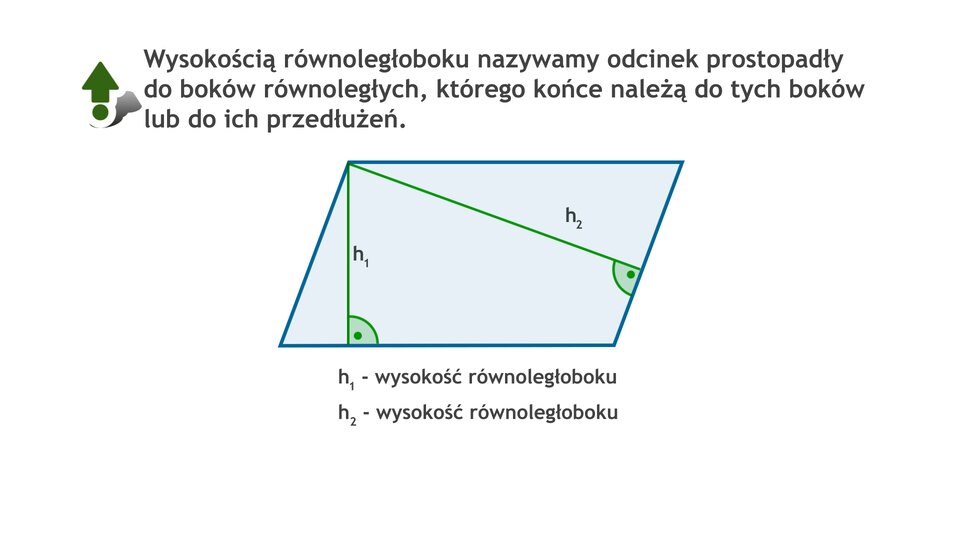 Przepisz do zeszytu.Bok, do którego prowadzimy wysokość to podstawa równoległoboku.
3.Zapisz w zeszycie wzór na pole równoległoboku:
P = a· h      gdzie  a- długość boku (podstawy)                    h- wysokość poprowadzona do boku 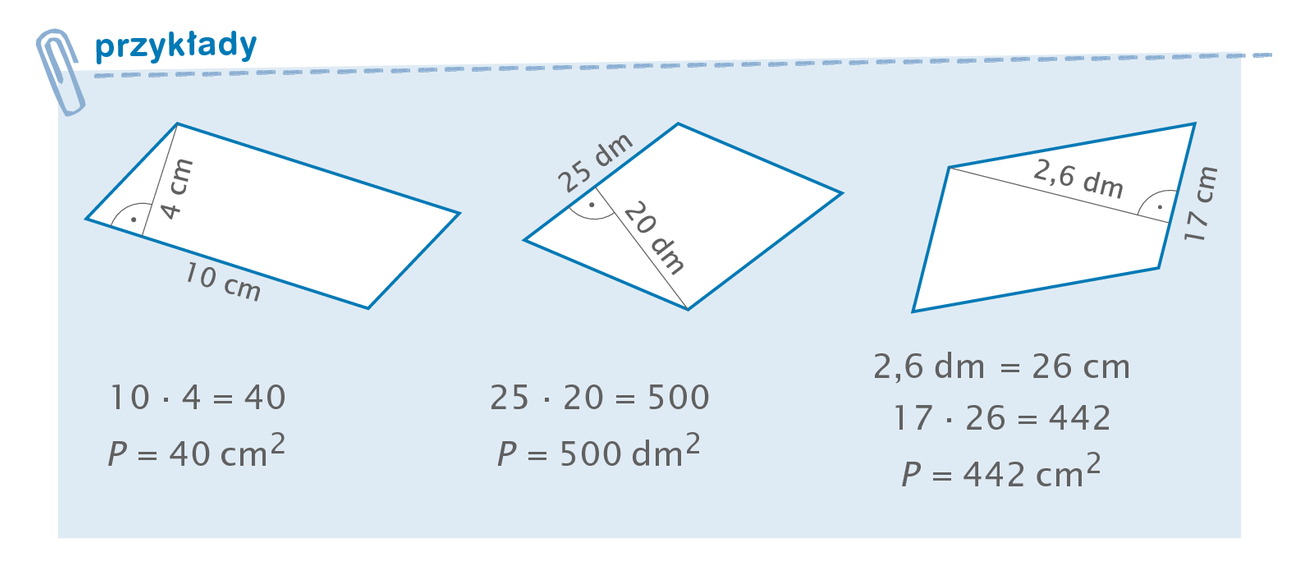 Uwaga: Obliczając pole równoległoboku należy pamiętać, że długość podstawy i wysokość muszą być wyrażone w tej samej jednostce.Praca domowa:4. Wykonaj w zeszycie zad 1 i 2 str.189 21.04.2020r.Temat: Pole równoległoboku –ćwiczenia
1. Pomyśl, jak narysować równoległobok( niebędący prostokątem) o podanym polu?np.  gdy P = 10 cm2Może to być równoległobok o boku np.2 cm i wysokości opuszczonej na ten bok 5 cm lub  bok 4 cm a wysokość 2,5 cm2.Spróbuj narysować takie równoległoboki.3.Rozwiążmy  zadanie: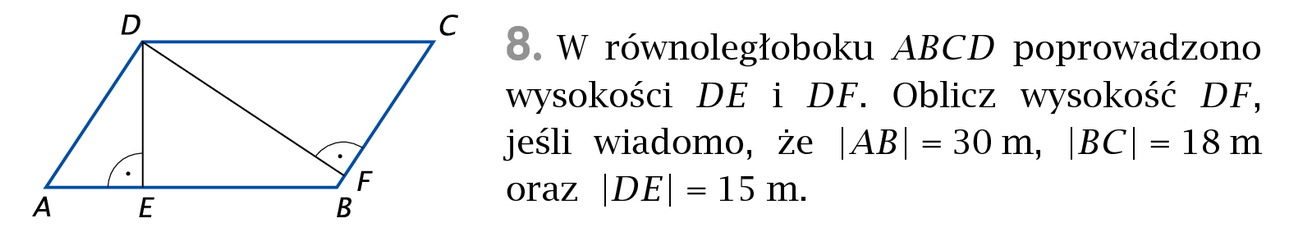 Obliczamy pole naszego równoległoboku: P = a· h = 30 m ·15m = 450 m2 teraz patrzymy na nasz równoległobok, tak, że podstawą jest odcinek BC a wysokość opuszczona na tę podstawę to odcinek DF, więc pole możemy zapisać:P = 18 ·DF  a wiemy już, że pole wynosi 450 m2Wobec tego DF obliczymy dzieląc pole przez 18    450 m2 : 18 m = 25 mOdp. Wysokość DF ma długość 25 m.  Wpisz do zeszytu powyższe zadanie.Praca domowa :Wykonaj ćwiczenia 1-5 str.95-96 Praca na ocenę – karta pracy , którą otrzymasz na e-maila. Nie musisz drukować ani robić zdjęć. Wystarczy ją uzupełnić i przesłać na mojego e- maila maslowskak@wp.pl do 24.04.20r (Jeżeli , sprawi to komuś kłopot, można zadania rozwiązać w zeszycie do matematyki 
i przesłać zdjęcia lub skany.)W razie jakichkolwiek pytań, problemów, wątpliwości –proszę o kontakt.22.04-23.04.2020r.Temat: Pole rombu. (Temat lekcji zapisujemy w zeszycie.)Proszę zapoznać się z przykładami  ze str.191  oraz z materiałami filmowymi:https://www.youtube.com/watch?v=Wajwv5NRfGwhttps://www.youtube.com/watch?v=0YTt4QhV8EwPrzypomnijcie  sobie wiadomości o polu równoległoboku.Zapisujemy w zeszycie zdane:Romb jest równoległobokiem, jego pole możemy więc obliczyć za pomocą wzoru:P = a· h      gdzie  a- długość boku (podstawy)                    h- wysokość poprowadzona do bokuPrzypominamy sobie wiadomości o przekątnych.
W zeszycie wykonujemy rysunek rombu, zaznaczamy w nim przekątne.Zapisujemy wzór : gdzie P – pole rombu, e, f – długości przekątnych rombu.https://epodreczniki.pl/a/pole-rownolegloboku-i-rombu/D9SFbtGpT  materiały filmowe oglądają wszyscy- ćwiczenia są dla - dla chętnychRozwiązujemy w zeszycie zad. 1,2,5 str. 192Rozwiązujemy w zeszycie ćwiczeń -1,2,3 str. 97
Karta racy nr3 – będzie wysłana na e-maila 23.04.20r.

Rozwiązaną kartę pracy  przesyłamy na e-maila maslowskak@wp.pl do 30.04.20r.

(Jeżeli , sprawia to komuś kłopot, może nie ma np. drukarki itp. można zadania z kart rozwiązywać  w zeszycie do matematyki i przesyłać zdjęcia lub skany.)  Nie jest obowiązkiem drukowanie kart! Pozostałych zadań z podręcznika , ani ćwiczeń z zeszytu ćwiczeń - nie przesyłamy!W razie jakichkolwiek pytań, problemów, wątpliwości –proszę o kontakt.24.04.2020r.Temat: Pole trójkąta.(Temat lekcji zapisujemy w zeszycie.)Proszę zapoznać się z przykładami  ze str.193-194  oraz z materiałami filmowymi:https://www.youtube.com/watch?v=VLjOP-KYxZghttps://www.youtube.com/watch?v=lHr3124IehwPrzypomnienie wiadomości o trójkącie:  
- jaki wielokąt nazywamy trójkątem. (Trójkąt to taki wielokąt, który ma 3 boki, 3 wierzchołki, 
   3 kąty wewnętrzne.)

 - jakie wyróżniamy rodzaje trójkątów ze względu na boki i na kąty (różnoboczny, równoramienny, równoboczny, ostrokątny, prostokątny i rozwartokątny).
Notatka do zeszytu: Notatka będzie wysłana na e-maila. Proszę ją przepisać do zeszytu.Praca domowa: Podręcznik - zadanie 1,7 str. 195,196Rozwiązane zadania prześlij na adres: maslowskak@wp.pl do 30.04.2020r.
W razie jakichkolwiek pytań, problemów, wątpliwości –proszę o kontakt.